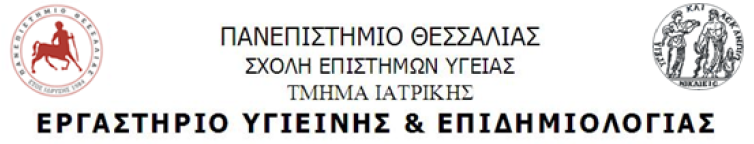 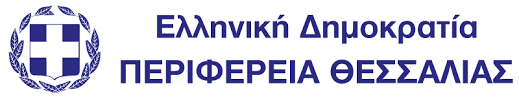 3-1-2021ΔΕΛΤΙΟ ΤΥΠΟΥΠαρακάτω παρουσιάζεται η ημερήσια κατανομή των επιβεβαιωμένων κρουσμάτων και ο αριθμός αναπαραγωγής R (R=reproductive number) για την Περιφέρεια Θεσσαλίας. Μαζί με την επιδημική καμπύλη παρουσιάζεται και ο κυλιόμενος μέσος όρος επίπτωσης του νοσήματος COVID-19 των τελευταίων 7 ημερών (movingaverageincidence). Για τον αριθμό αναπαραγωγής Rχρησιμοποιήθηκε διάστημα έξι ημερών από την ημερομηνία δήλωσης ως πιθανή ημερομηνία μόλυνσης από τον νέο κορωνοϊό (COVID-19).Για τις επιδημικές καμπύλες, τους χάρτες και τον αριθμός αναπαραγωγής R χρησιμοποιήθηκαν δεδομένα έως 31Δεκεμβρίου.Ο παρακάτω πίνακας και οι χάρτες αποτυπώνουν τη γεωγραφική κατανομή των συνολικών κρουσμάτων και της επίπτωσης COVID-19 από 14 Μαρτίου έως 17Δεκεμβρίου και από 18 έως 31 Δεκεμβρίου ανά Καλλικρατικό Δήμο της Περιφέρειας Θεσσαλίας, με βάση την δηλωθείσα διεύθυνση μόνιμης κατοικίας του κρούσματος ή τη διεύθυνση προσωρινής διαμονής για τους τουρίστες και άλλους προσωρινά διαμένοντες στην Ελλάδα. Συμπεριλαμβάνονται τόσο κρούσματα με ιστορικό ταξιδίου (“εισαγόμενα”) όσο και κρούσματα με πιθανή εγχώρια μετάδοση.Χάρτης 1. Κατανομή του συνόλου των κρουσμάτων ανά 100000 κατοίκους από 14 Μαρτίου έως 17Δεκεμβρίου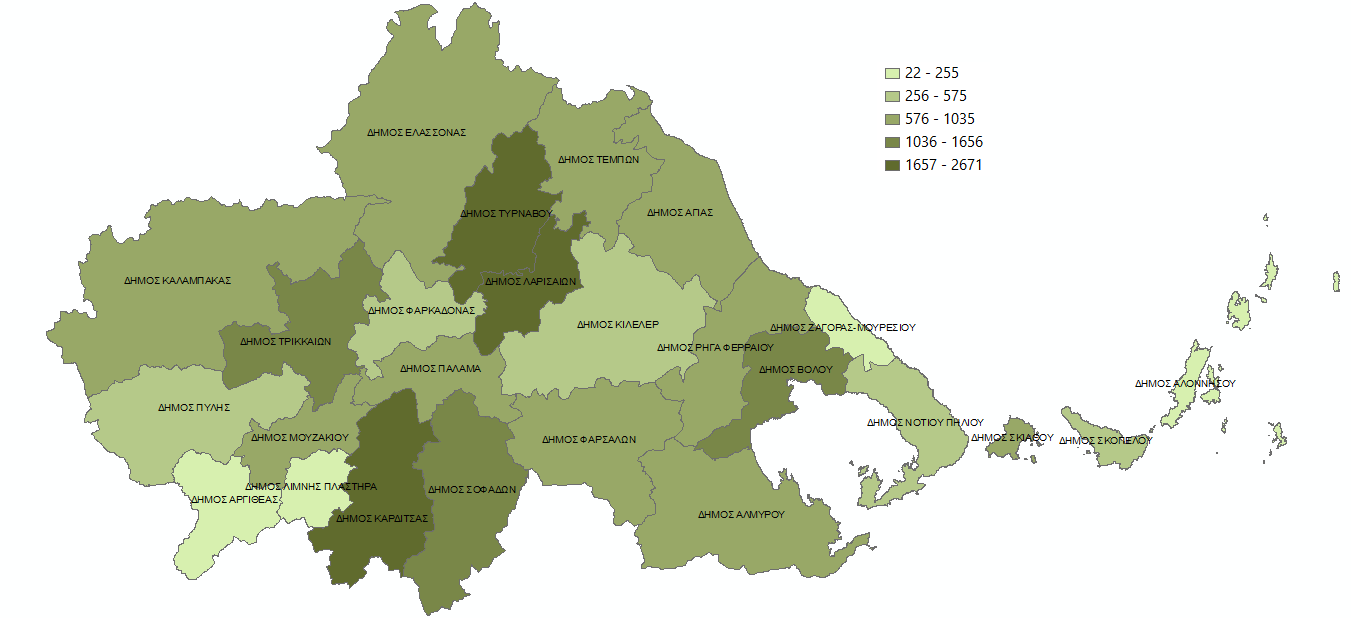 Χάρτης 2. Κατανομή του συνόλου των κρουσμάτων ανά 100000 κατοίκους από 18έως31Δεκεμβρίου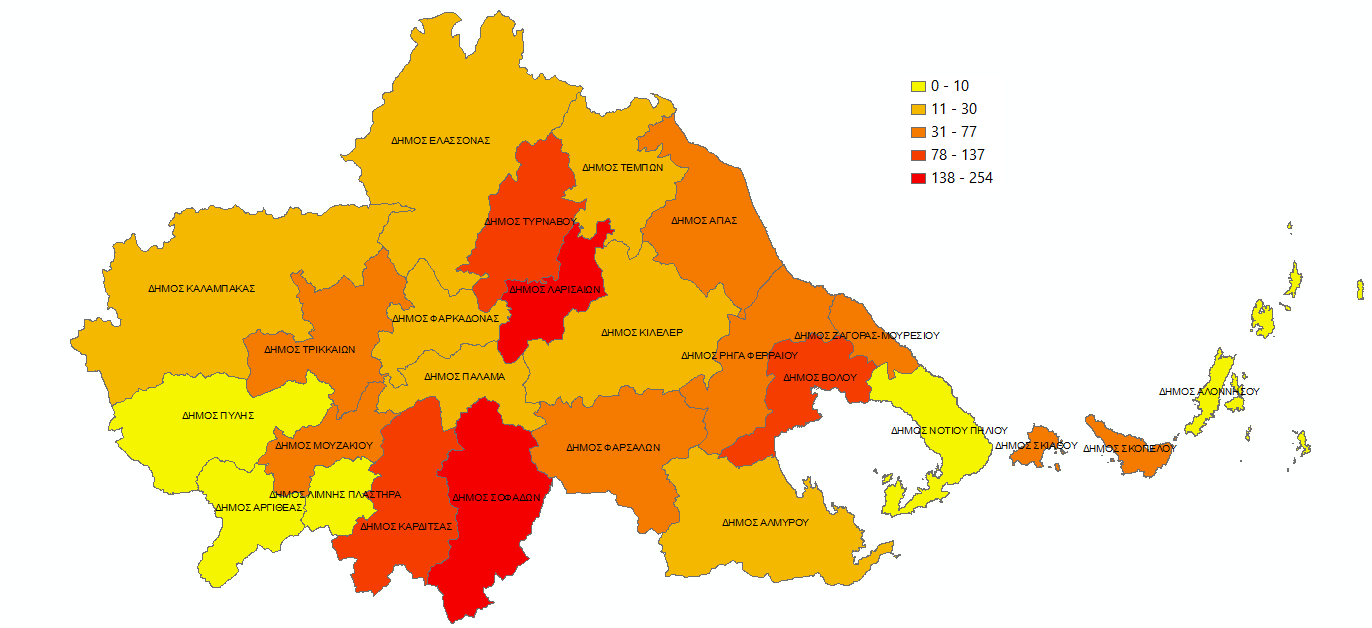 Περιφέρεια ΘεσσαλίαςΟ αριθμός αναπαραγωγής(R=reproductive number)τουSARS-CoV-2 στην Περιφέρεια Θεσσαλίας ισούται με 0.71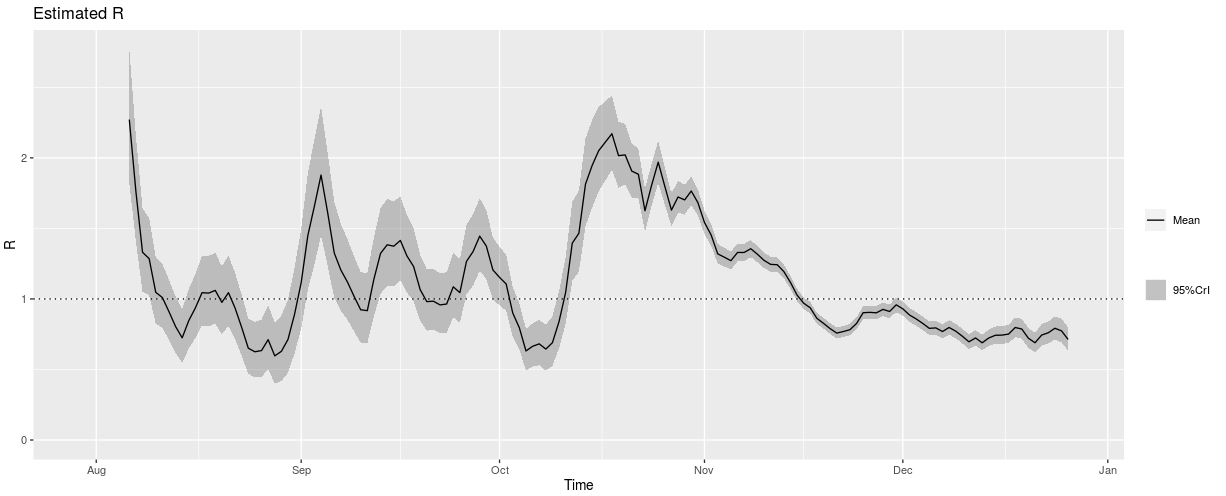 Περιφερειακή Ενότητα ΛάρισαςΟ αριθμός αναπαραγωγής(R=reproductive number)τουSARS-CoV-2 στην Π.Ε. Λάρισαςισούται με 0.76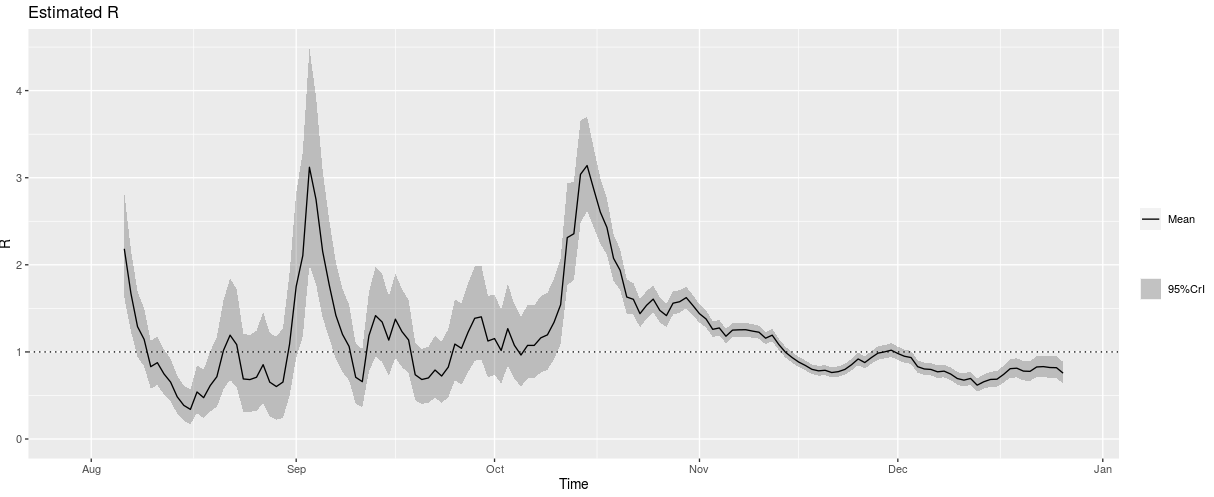 Περιφερειακή Ενότητα ΜαγνησίαςΟ αριθμός αναπαραγωγής(R=reproductive number)τουSARS-CoV-2 στην Π.Ε. Μαγνησίαςισούται με 0.94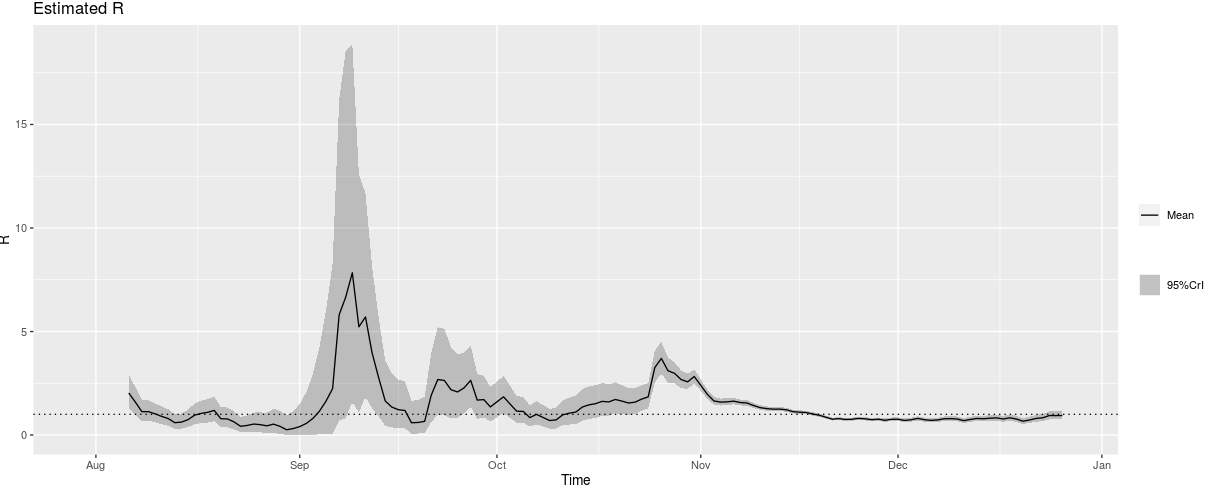 Περιφερειακή Ενότητα ΤρικάλωνΟ αριθμός αναπαραγωγής(R=reproductive number)τουSARS-CoV-2 στην Π.E.Τρικάλωνισούται με0.51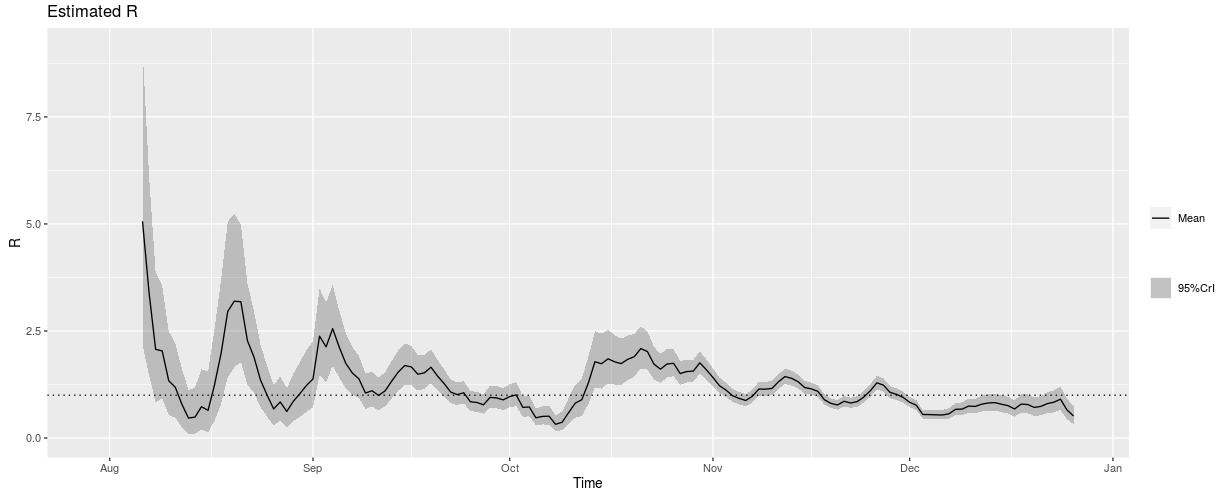 Περιφερειακή Ενότητα ΚαρδίτσαςΟ αριθμός αναπαραγωγής(R=reproductive number)τουSARS-CoV-2 στην Π.E.Καρδίτσαςισούται με 0.49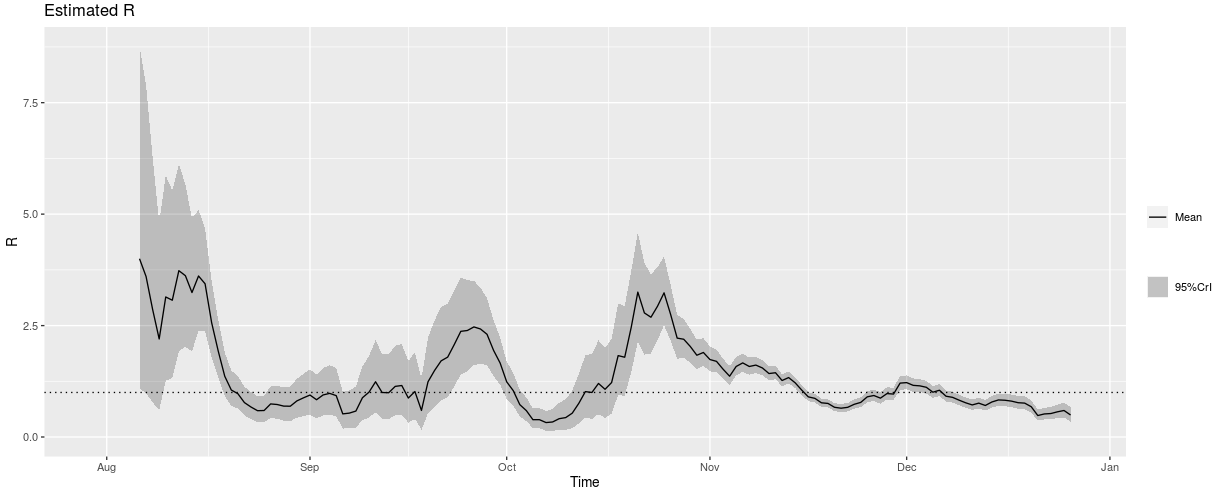 Πίνακας 1.Γεωγραφική κατανομή των κρουσμάτων COVID-19 ανάΠεριφερειακή Ενότητα και Καλλικρατικό Δήμο Πίνακας 1.Γεωγραφική κατανομή των κρουσμάτων COVID-19 ανάΠεριφερειακή Ενότητα και Καλλικρατικό Δήμο Πίνακας 1.Γεωγραφική κατανομή των κρουσμάτων COVID-19 ανάΠεριφερειακή Ενότητα και Καλλικρατικό Δήμο Πίνακας 1.Γεωγραφική κατανομή των κρουσμάτων COVID-19 ανάΠεριφερειακή Ενότητα και Καλλικρατικό Δήμο Πίνακας 1.Γεωγραφική κατανομή των κρουσμάτων COVID-19 ανάΠεριφερειακή Ενότητα και Καλλικρατικό Δήμο 18/12/2020 έως 31/12/202018/12/2020 έως 31/12/202014/3/2020 έως17/12/202014/3/2020 έως17/12/2020Πλήθος κρουσμάτωνΠλήθος κρουσμάτων ανά 100.000 κατοίκουςΠλήθος κρουσμάτωνΠλήθος κρουσμάτων ανά 100.000 κατοίκουςΠ.Ε. Λάρισας350119.4257221952.35Αγιάς543.5979688.75Ελασσόνας819.574131010.30Κιλελέρ314.3973350.05Λαρισαίων296182.0543432671.12Τεμπών429.171401021.00Τυρνάβου2599.875302117.29Φαρσάλων948.53144776.49Π.Ε. Μαγνησίας18999.4726951418.35Αλμυρού421.49141757.49Βόλου174120.4623921655.95Ζαγοράς-Μουρεσίου351.649154.93Νότιου Πηλίου19.7940391.54Ρήγα Φεραίου764.091131034.61Π.Ε. Σποράδων536.2489645.02Αλοννήσου00.007254.55Σκιάθου349.2857936.27Σκοπέλου240.3225504.03Π.Ε. Καρδίτσας141124.1817631552.70Αργιθέας00.00257.97Καρδίτσας78137.4512732243.29Λίμνης Πλαστήρα00.00121.57Μουζακίου1076.2199754.46Παλαμά529.89155926.70Σοφάδων48254.452331235.16Π.Ε. Τρικάλων6952.6415651193.88Καλαμπάκας313.64164745.76Πύλης16.9779550.79Τρικκαίων6377.4412451530.33Φαρκαδόνας214.9377574.80Περιφέρεια Θεσσαλίας754101.68118341595.91